                                                   ПРОЕКТ                    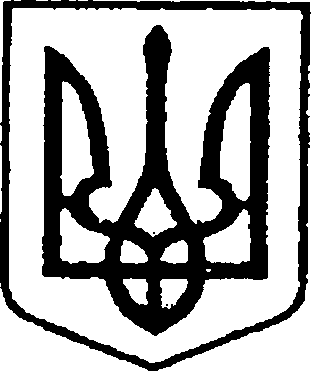 УКРАЇНАЧЕРНІГІВСЬКА ОБЛАСТЬН І Ж И Н С Ь К А    М І С Ь К А    Р А Д А  сесія VII скликанняР І Ш Е Н Н Явід                         2019 р.		м. Ніжин	                    № У відповідності до статей  26, 42, 59, 64, 73 Закону України  «Про місцеве самоврядування в Україні», статті 89,91 Бюджетного кодексу України,  Регламенту Ніжинської міської ради Чернігівської області, затвердженого рішенням Ніжинської міської ради Чернігівської області VІІ скликання від 24 листопада 2015 року №1-2/2015 (із змінами), та на виконання розділу 2.2 Стратегії розвитку міської об’єднаної територіальної громади 2027, затвердженої рішенням міської ради №6-56/2019 від 26.06.2019 р., міська рада вирішила:Внести зміни в пункт 6.2. додатку 1 «Заходи Програми виконання пріоритетних завдань за напрямами розвитку малого та середнього підприємництва» додатку 21 «Програма розвитку малого та середнього підприємництва у м. Ніжині на 2017-2020 роки», затвердженого рішенням Ніжинської міської ради від 26 грудня 2016р. №8-19/2016 «Про затвердження бюджетних програм місцевого  значення на 2017 рік», та його викласти в наступній редакції:                                                                                                                        тис.грн.2.     Відділу економіки виконавчого комітету Ніжинської міської ради (Гавриш Т.М.) забезпечити оприлюднення даного рішення на сайті Ніжинської міської ради протягом п’яти робочих днів з дня його прийняття.Організацію роботи по виконанню рішення покласти на першого заступника   міського   голови   з   питань   діяльності   виконавчих   органів    ради  Олійника Г.М.4. Контроль за виконанням даного рішення покласти на постійну комісію міської ради з питань соціально-економічного розвитку міста, підприємницької діяльності, дерегуляції, фінансів та бюджету (голова комісії - Мамедов В. Х.).Міський голова 						А. В. ЛінникПОЯСНЮВАЛЬНА ЗАПИСКАдо проектуПОЯСНЮВАЛЬНА ЗАПИСКАдо проекту рішення «Про внесення змін в пункт 6.2 додатку 1 «Заходи Програми виконання пріоритетних завдань за напрямами розвитку малого та середнього підприємництва» додатку №21 «Програма розвитку малого та середнього підприємництва у м. Ніжині на 2017-2020 роки» до рішення Ніжинської міської ради   № 8-19/2016 від 26  грудня 2016р. «Про   затвердження бюджетних програм місцевого  значення на 2017 рік»Обґрунтування необхідності прийняття акта.    Даний проект рішення підготовлено у відповідності до Закону України  «Про місцеве самоврядування в Україні», Бюджетного кодексу України,  Стратегії розвитку міської об’єднаної територіальної громади 2027, затвердженої рішенням міської ради №6-56/2019 від 26.06.2019 р2.     Загальна характеристика і основні положення проекту.        Проект рішення визначає загальні умови виконання заходів «Програми розвитку малого та середнього підприємництва у м. Ніжині на 2017-2020 роки».         Проект складається з 4 розділів.Розділ 1. Вносяться зміни  в пункт 6.2. додатку 1 «Заходи Програми виконання пріоритетних завдань за напрямами розвитку малого та середнього підприємництва»  додатку №21 «Програма розвитку малого та середнього підприємництва у м. Ніжині на 2017-2020 роки», затвердженого рішенням Ніжинської міської ради   № 8-19/2016 від 26  грудня 2016р. «Про   затвердження бюджетних програм місцевого  значення на 2017 рік», шляхом доповнення  підпункту 6.2.1   наступним заходом: -   надання фінансової допомоги на безповоротній основі для розвитку традиційної туристичної інфраструктури – 2020 рік – 500 тис.грн.Розділ 2. Визначає термін оприлюднення даного рішення на офіційному сайті Ніжинської міської ради.Розділ 3. Визначає організацію роботи по виконанню рішення. Розділ 4. Визначає на кого покладено контроль за виконання рішення.3. Фінансово-економічне обґрунтування.Реалізація зазначеного проекту потребує додаткових фінансових витрат з міського бюджету.Начальник відділу економіки	               	                      	Т.М.Гавришня про внесення змін в пункт 6.2 додатку 1 «Заходи Програми виконання пріоритетних завдань за напрямами розвитку малого та середнього підприємництва» додатку №21 «Програма розвитку малого та середнього підприємництва у м. Ніжині на 2017-2020 роки» до рішення Ніжинської міської ради   № 8-19/2016 від 26  грудня 2016р. «Про   затвердження бюджетних програм місцевого  значення на 2017 рік»Про внесення змін в пункт 6.2. додатку 1 «Заходи Програми виконання пріоритетних завдань за напрямами розвитку малого та середнього підприємництва»  додатку №21 «Програма розвитку малого та середнього підприємництва у м. Ніжині на 2017-2020 роки», затвердженого рішенням Ніжинської міської ради   № 8-19/2016 від 26  грудня 2016р. «Про   затвердження бюджетних програм місцевого  значення на 2017 рік» №№Пріоритетні завдання    Зміст     заходу   Термін виконанняВиконавціДжерела фі нансуванняВартістьВартість№№Пріоритетні завдання    Зміст     заходу   Термін виконанняВиконавціДжерела фі нансуванняріксума6.2.1Спрощення доступу суб’єктів господарювання у сфері малого і середнього підприємництва до фінансово-кредитних ресурсівСпрощення доступу суб’єктів господарювання у сфері малого і середнього підприємництва до фінансово-кредитних ресурсівЗапровадження дієвих інструментів підтримки  бізнесу  шляхом:- співфінансування з міського бюджету допомоги на відкриття власної справи безробітними, в першу чергу з числа АТО, осіб з інвалідністю, внутрішньо перемі-щених осіб та інших соціально вразливих категорій населення;-   надання фінансової допомоги на безповоротній основі для розвитку традиційної туристи чної інфраструктуриПротягом терміну дії ПрограмиВідділ економікиКошти міськогобюджету, інші джерела20202020100,0500,0